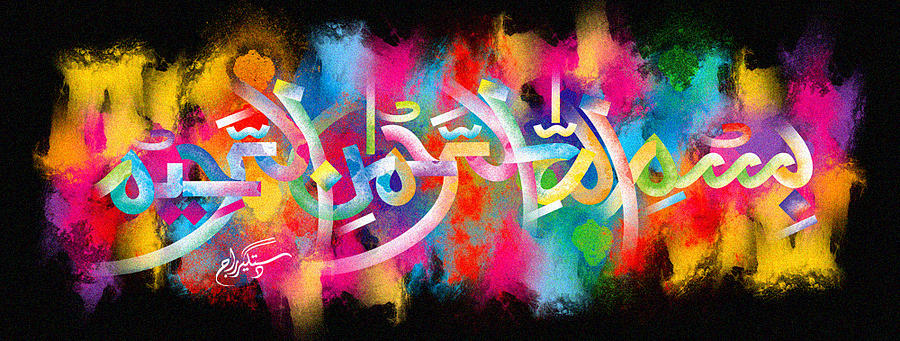 The Miracle Pomegranate of 23rd October 2015The Exclusive Islamic Miracle Photographs of Dr Umar Elahi AzamFriday 23rd October 2015Manchester, UKIntroductionThere was one marking of The Name of Allah  on the external surface of this pomegranate.  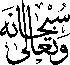 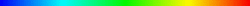 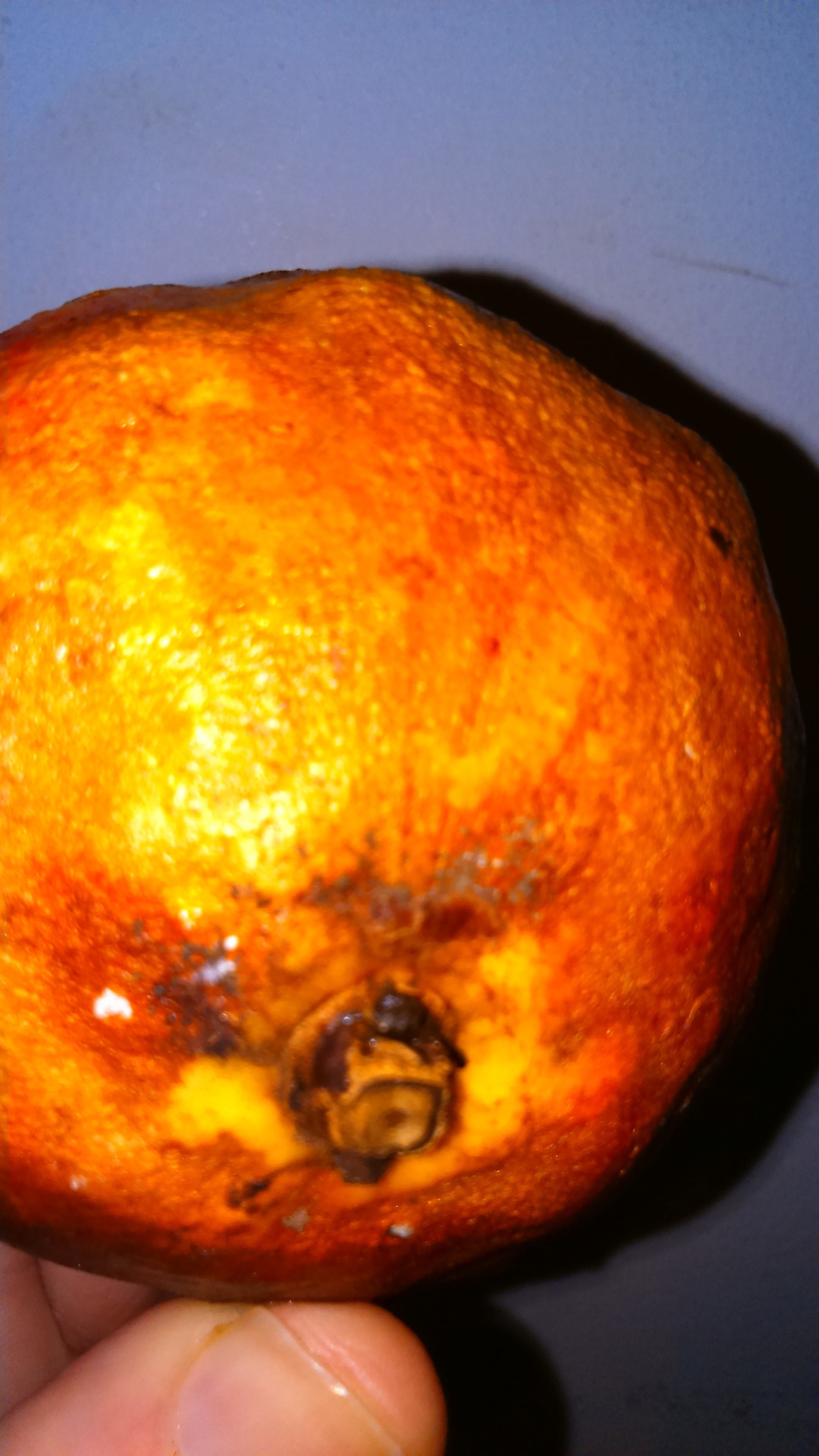 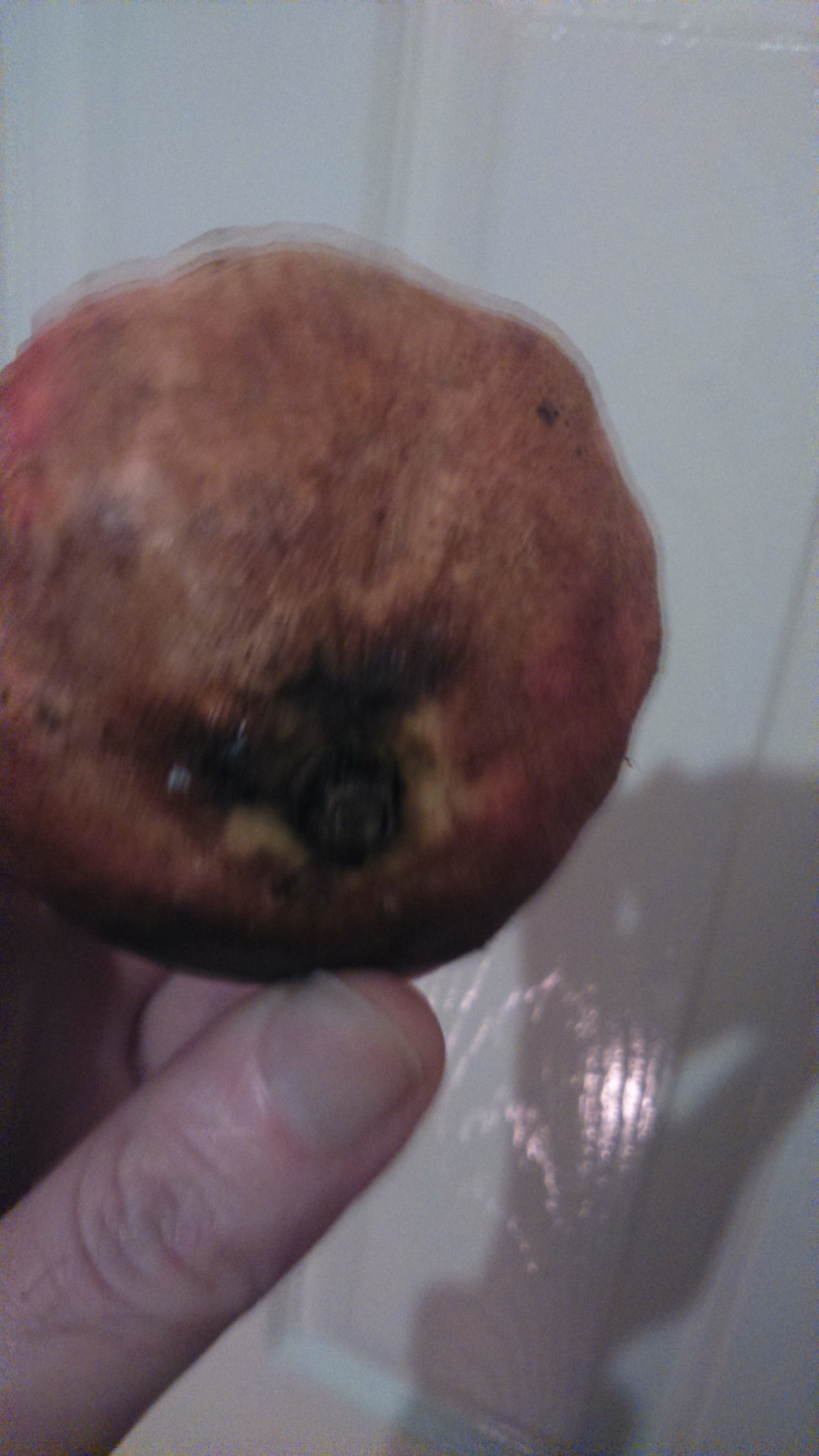 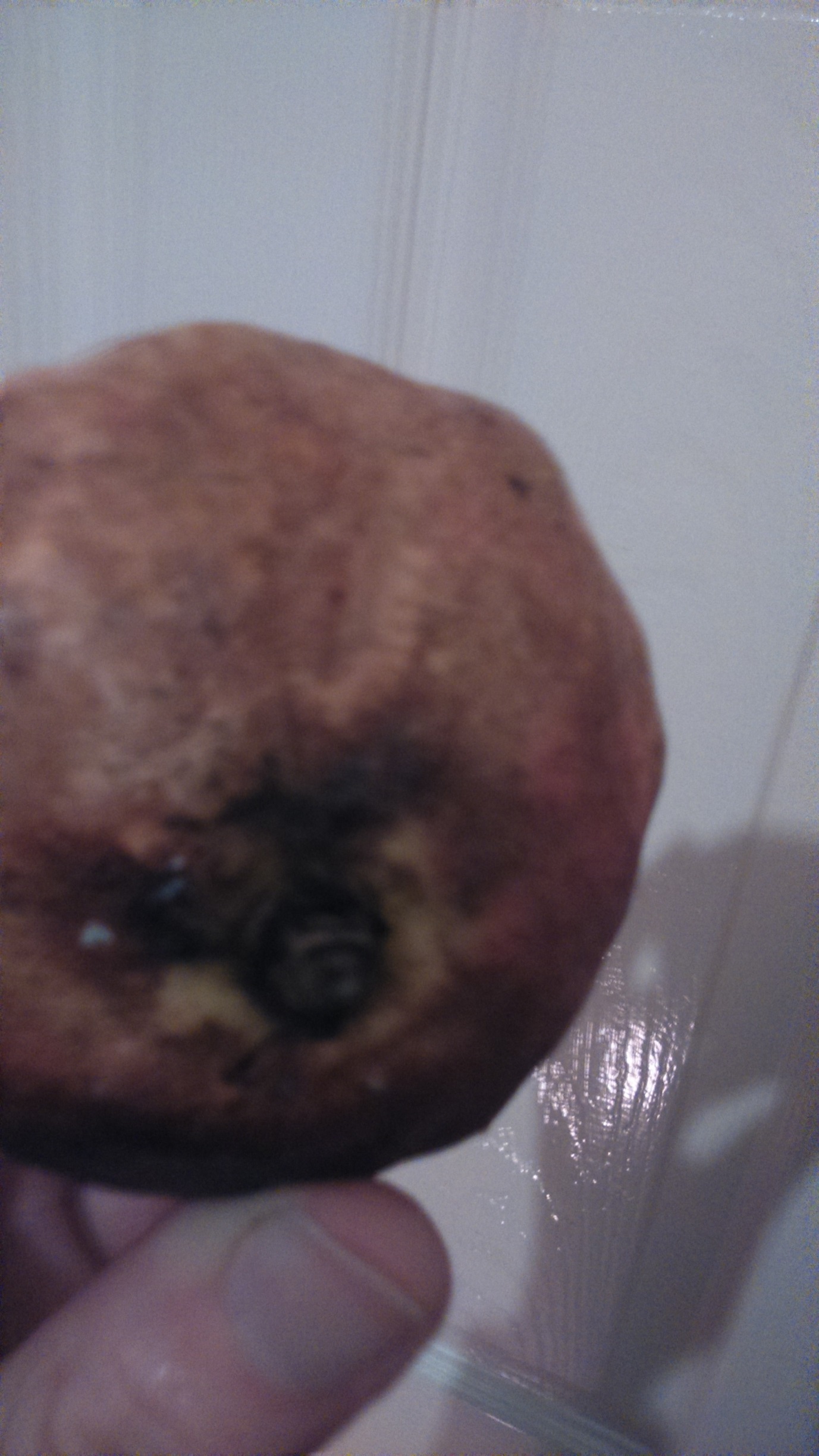 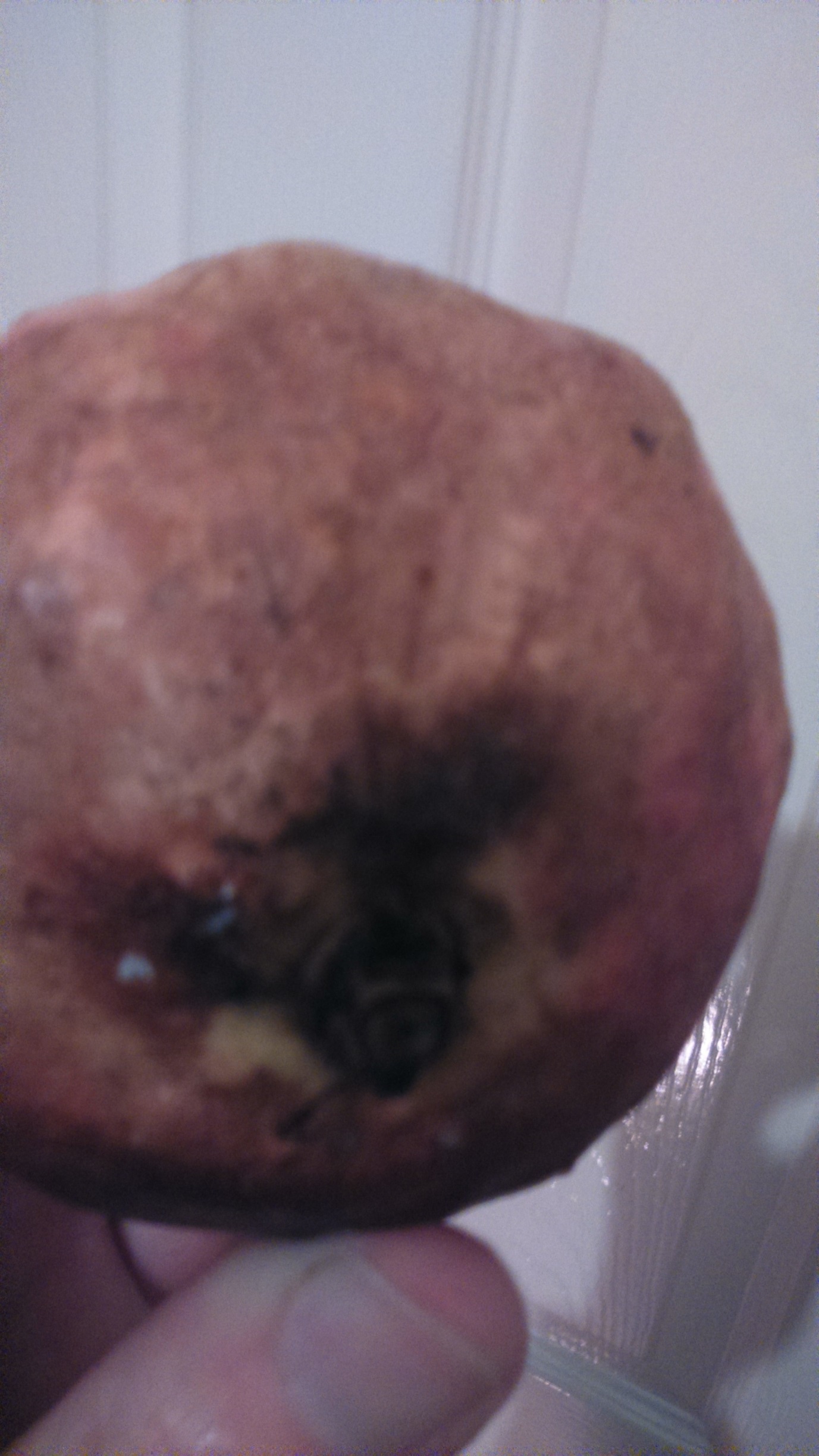 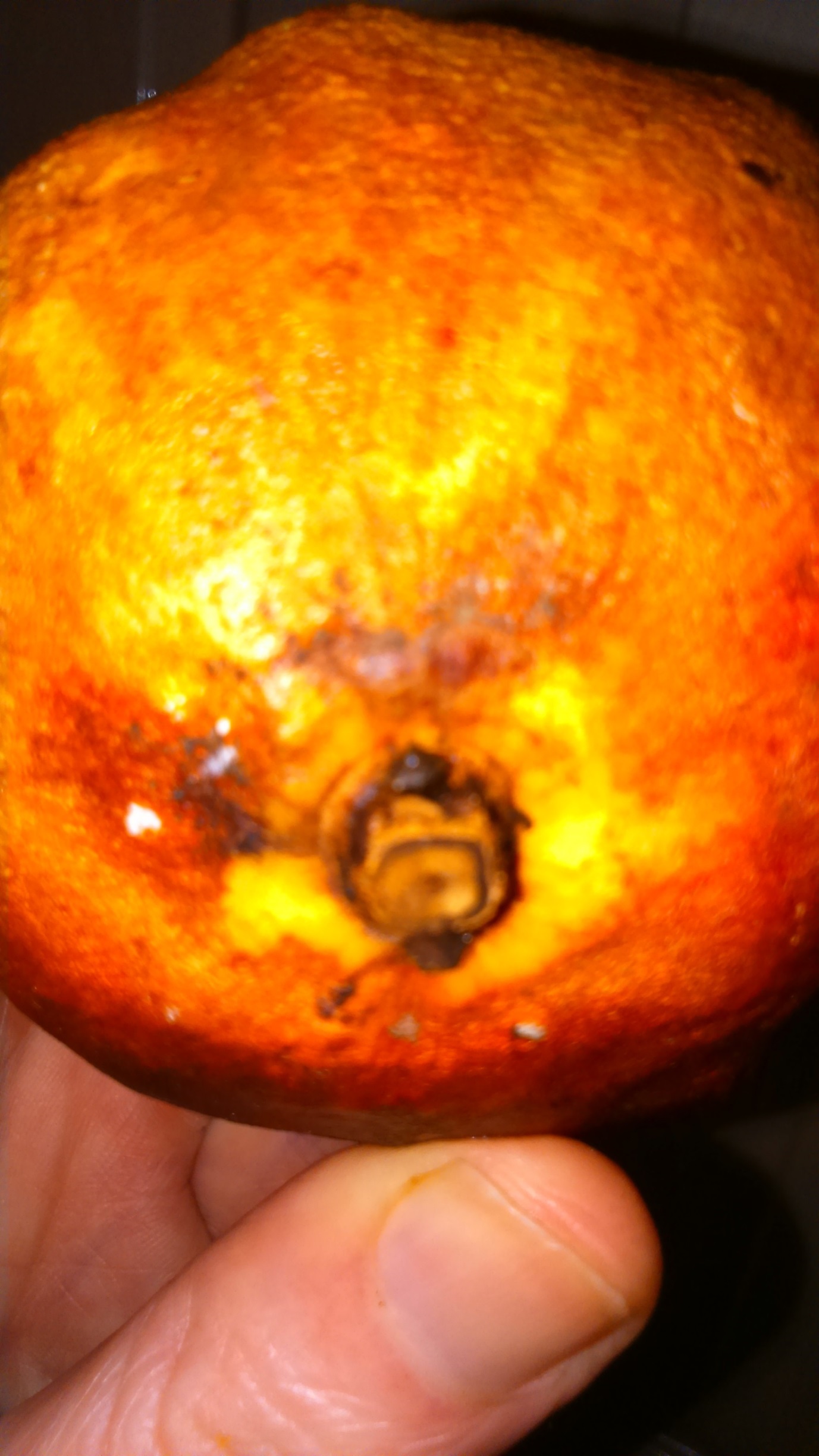 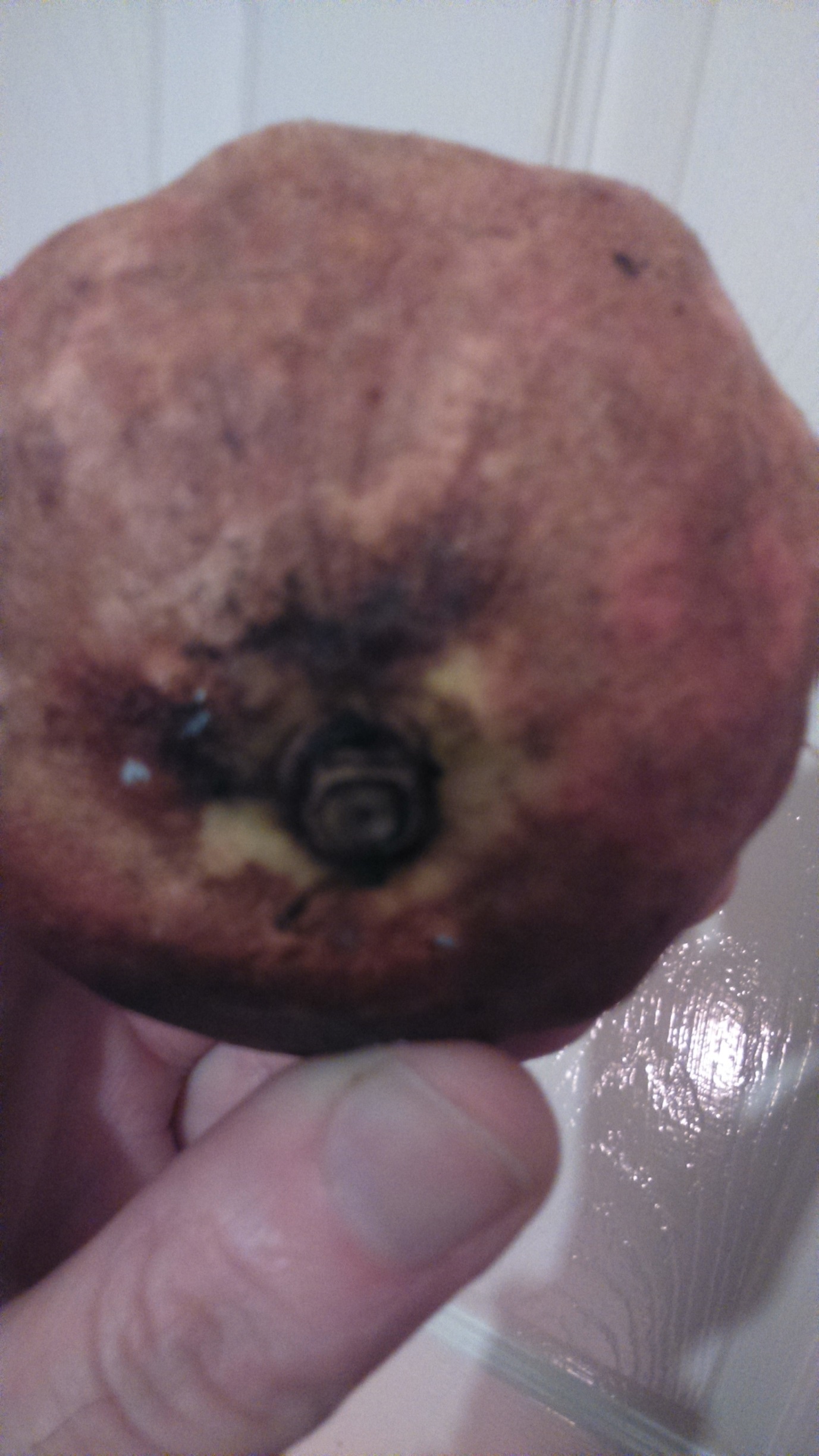 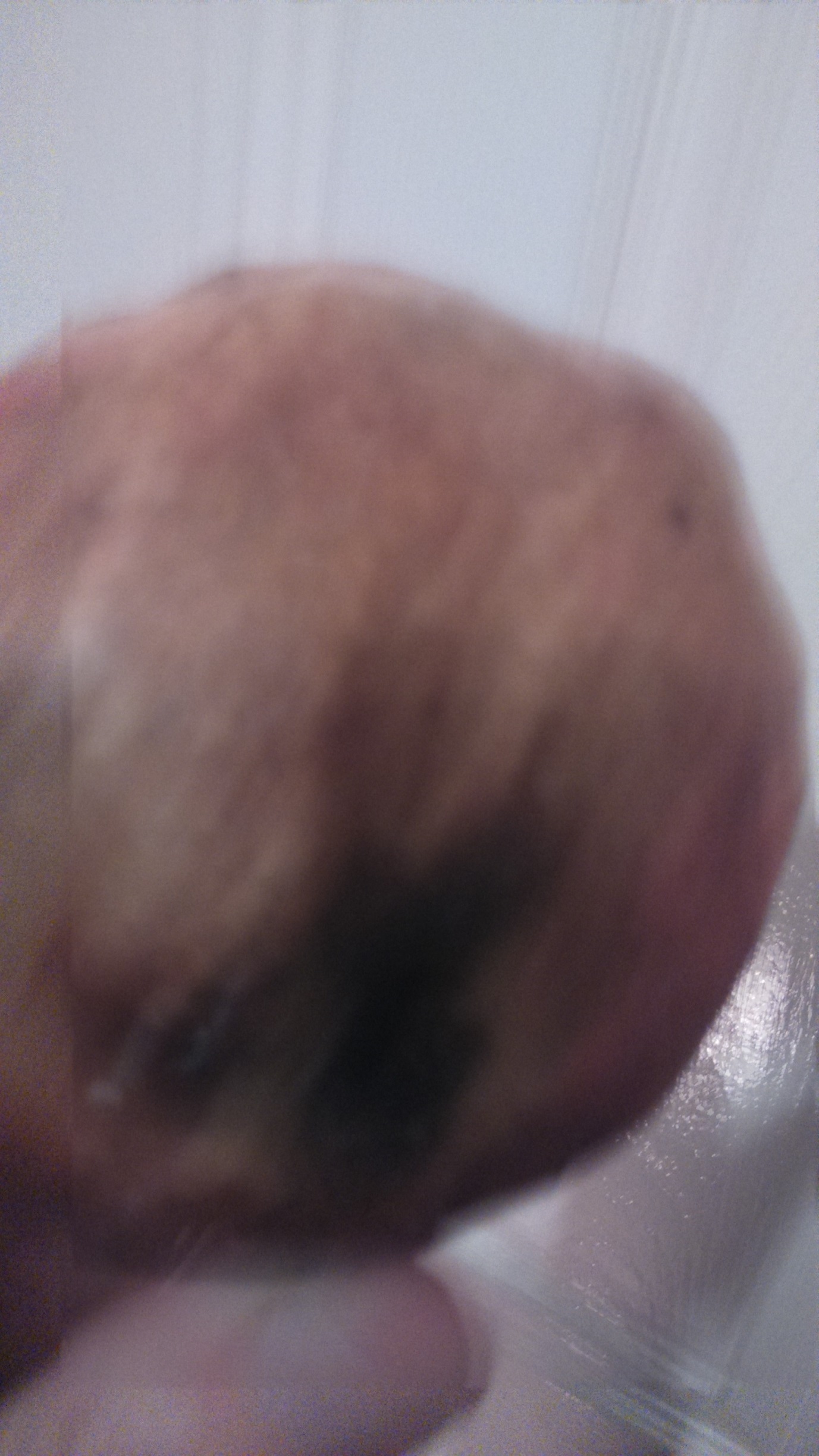 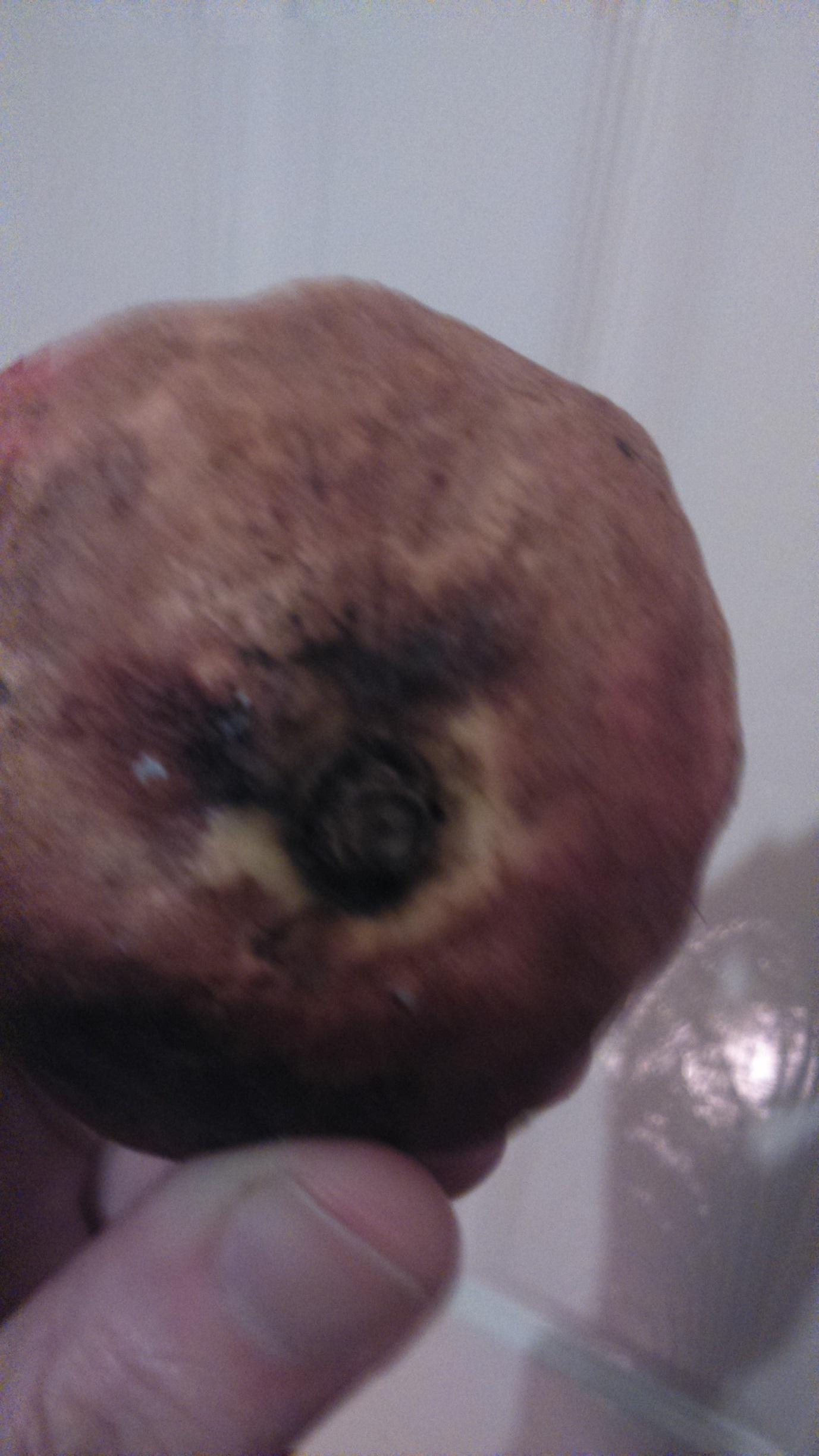 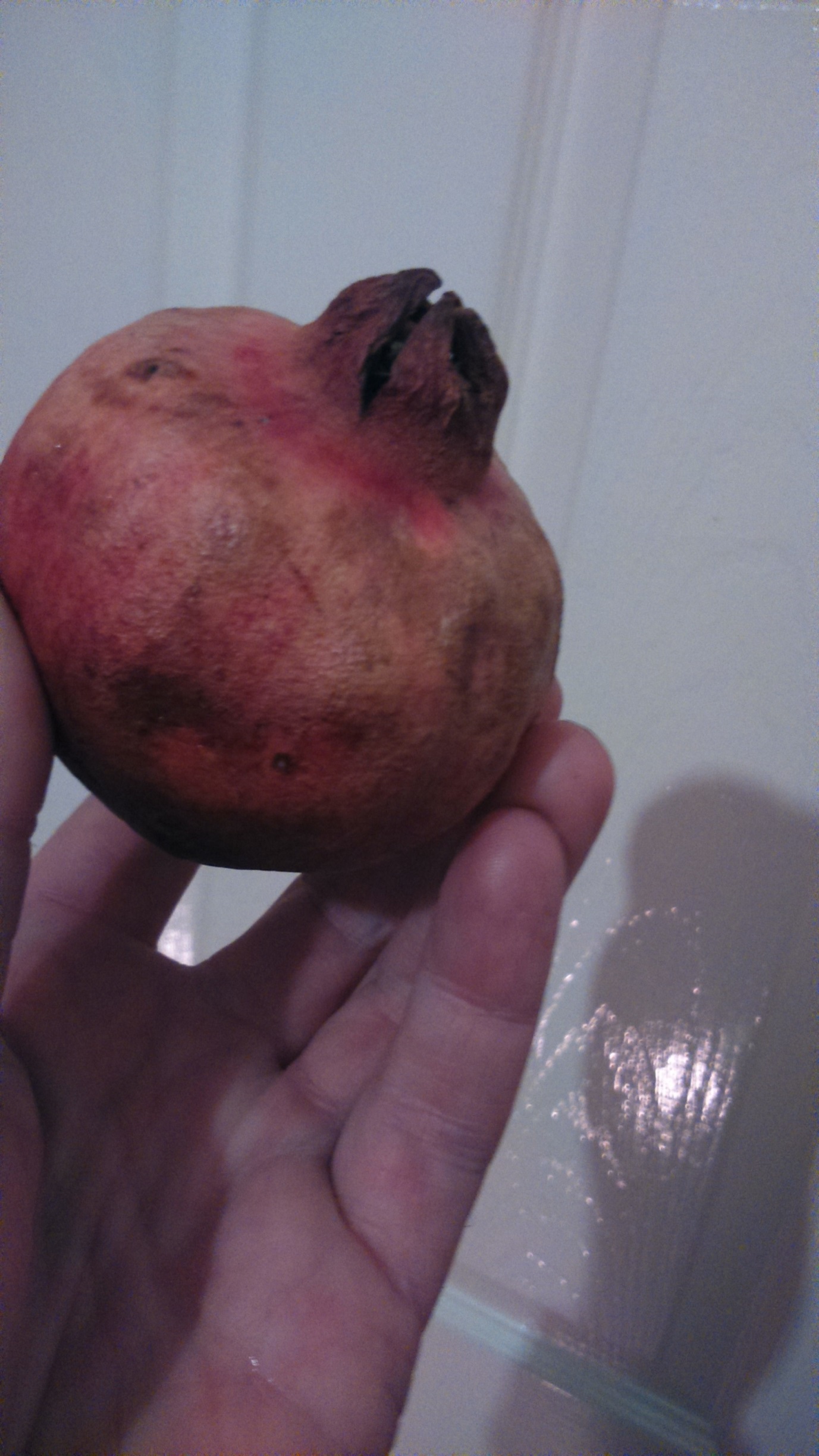 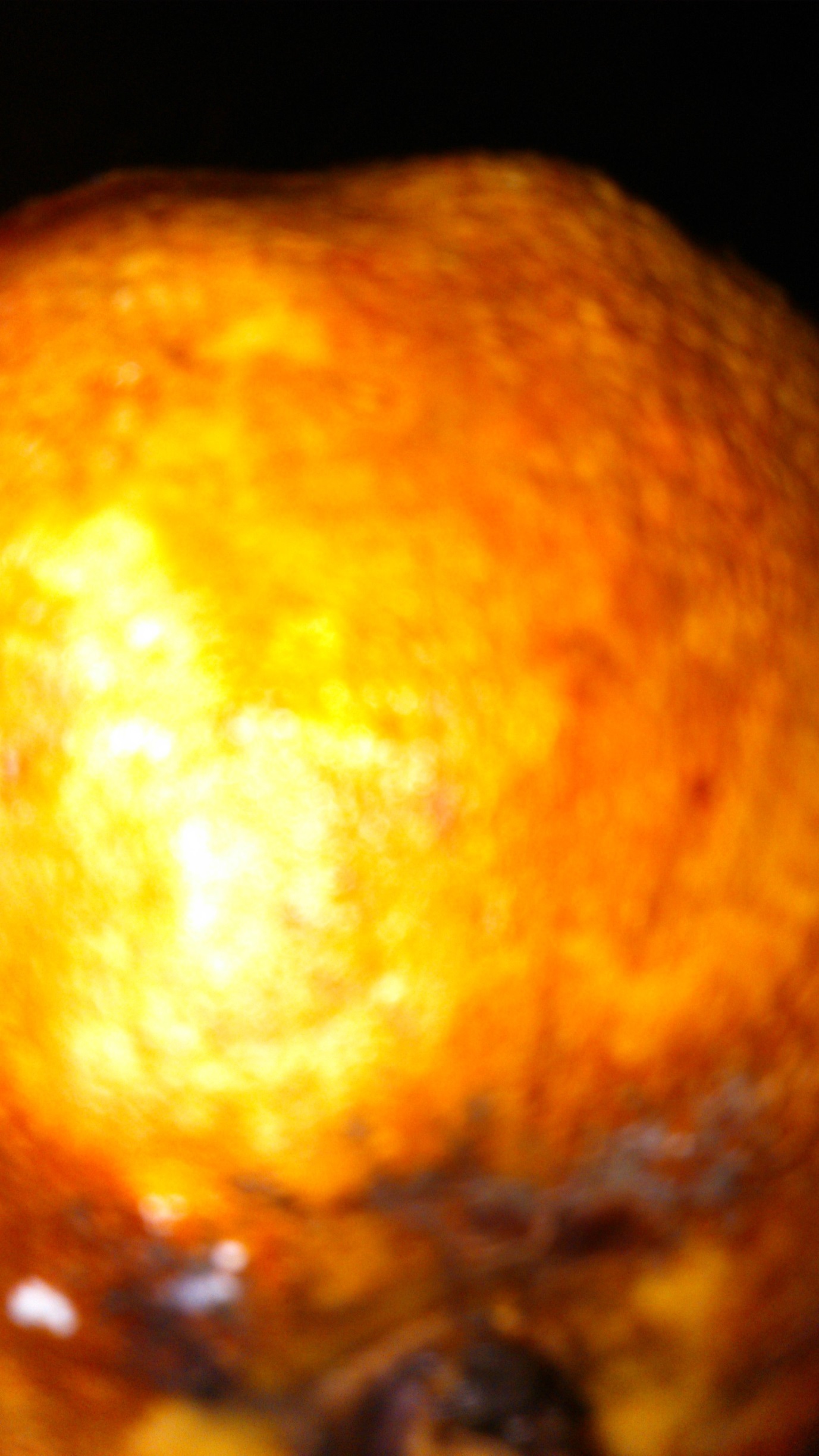 